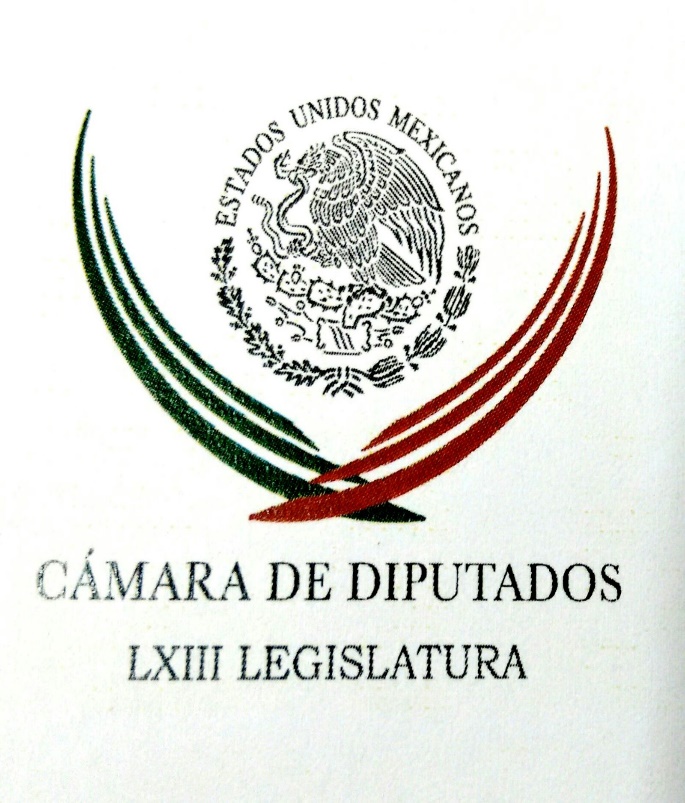 Carpeta InformativaPrimer CorteResumen: Avalan reforma para ampliar de 25 a 49% inversión extranjera en aerolíneasPRD dará una sorpresa en el Edomex: Juan ZepedaJosefina Vázquez Mota. Su candidatura al gobierno del Estado de MéxicoMarco Antonio Adame. Medidas migratorias en EUPrimer ministro Rutte anota gran victoria sobre derechista Wilders en Holanda16 de Marzo de 2017TEMA(S): Información General FECHA: 16/03/17HORA: 00:00NOTICIERO: MVS Noticias EMISIÓN: Primer CorteESTACIÓN: OnlineGRUPO: MVS0Avalan reforma para ampliar de 25 a 49% inversión extranjera en aerolíneasLa Comisión de Economía de la Cámara de Diputados hizo ajustes a la minuta enviada por el Senado de la República, con reformas a la Ley de Inversión Extranjera, con el propósito de ampliar la inversión extranjera en líneas aéreas nacionales, aerotaxis y traslados especializados, de 25 a 49%.El organismo legislativo presidido por el diputado del PRI, Jorge Dávila, incluye medidas para facilitar y ampliar la participación económica extranjera en la industria aérea.El diputado Dávila Flores señaló que las condiciones económicas actuales permiten actualizar la normatividad vigente desde hace 24 años, con lo que se fomentará la competitividad y el desarrollo de las empresas nacionales, pese a que los inversionistas del exterior tendrán prácticamente la mitad del control de esos consorcios.Durante la reunión de la Comisión, los integrantes también recibieron al rector de la Universidad del Valle de México (UVM), Bernardo González Aréchiga, quién habló de los riesgos y restos que enfrentará el país al renegociar el Tratado de Libre Comercio de América del Norte (TLCAN). ys/m.INFORTMACIÓN GENERALTEMA(S): Información GeneralFECHA: 16/03/2017HORA: NOTICIERO: FórmulaEMISIÓN: Primer CorteESTACION: OnlineGRUPO: Fórmula0PRD dará una sorpresa en el Edomex: Juan ZepedaEl candidato del PRD a la gubernatura del Estado de México, Juan Zepeda, precisó que ahora va con la propuesta, con los ciudadanos "y estoy seguro que el PRD va a dar una sorpresa en el Estado de México, sin duda".En entrevista para el programa "Fórmula Detrás de la Noticia", aseveró que no descalifica las encuestas, porque "yo sé que estamos apenas entrando a una contienda donde nos rezagamos un tanto por la falta de definición de candidatos y venimos con el mejor ánimo de proponer, de buscar a los ciudadanos, de llevar un propuesta de hechos en materia de seguridad".Ante esto, dijo que la principal preocupación de los ciudadanos en el Estado de México es la seguridad "y para eso llevamos una propuesta muy consistente, algo que fue reconocido a nivel internacional por países como España, Chile, Estados Unidos, aquí el mismo CIDE (Centro de Investigación y Docencia Económicas) nos dio un premio a la mejor forma de atacar la inseguridad."Gobernación nos reconoció como la mejor práctica policial de todo el país y eso significa que es un modelo probado, que lo podemos aplicar en todo el Estado de México".Asimismo, Juan Zepeda comentó que quiere ser gobernador del Estado de México porque ha sido descuidado en varios rubros, tales como empleo, transporte, infraestructura e inseguridad, la cual está desbordada "y traemos las propuestas para poder abatir eso".Agregó que llevará un modelo de policía vecinal de proximidad, generará mejores condiciones en los policías y no verá la seguridad como un negocio sino como una responsabilidad que tienen todos los gobiernos.A pregunta expresa de si le dará tiempo de demostrar que esta no será una elección a tercios sino a cuartos, reiteró que son muchas las posibilidades de ser el primero de esos cuatro, porque el PRD tiene una base electoral muy consolidada "y te garantizo que el PRD va a ganar el Estado de México". Duración 0’00’’, nbsg/m. TEMA(S): Información GeneralFECHA: 16/03/2017HORA: 07: 01 AMNOTICIERO: La RedEMISIÓN: Primer CorteESTACION: 92.1 FMGRUPO: Radio CentroJosefina Vázquez Mota. Su candidatura al gobierno del Estado de MéxicoSergio Sarmiento (SS) conductor: Se encuentra con nosotros Josefina Vázquez Mota, candidata del Partido Acción Nacional al gobierno del Estado de México, Josefina gracias por estar con nosotros. Josefina Vázquez Mota (JV), candidata del PAN al gobierno del Estado de México, Sergio, gusto saludarte, Lupita buenos días. Guadalupe Juárez (GJ), conductora: ¡Hola! ¿Cómo estás? Muy buenos días.SS: Josefina, hoy se publica una encuesta en el periódico “Reforma” apareces en tercer lugar, pero en una contienda muy cerrada. ¿Cómo te sientes, te sientes decepcionada? ¿Te sientes a gusto en el inicio de esta contienda?JV: Sergio, me siento fuerte, estoy fuerte, vengo con toda la unidad de mi partido, la unidad a nivel nacional, los liderazgos en la toma de protesta, me parece que es este reflejo de la voluntad acompañada a esta próxima contienda, ahí pudimos ver al presidente Ricardo Anaya, a Margarita Zavala, al expresidente Felipe Calderón, nos acompañó la fuerza propia del partido del estado de México y había exgobernadores, gobernadores, alcaldes y esta fortaleza y unidad de nuestro partido siempre ha sido una apuesta ganadora en el PAN. También llego con la determinación, con la experiencia que hoy nos exige ocho de cada 10 mexiquenses que dicen "esto se acabó, merecemos algo distinto". He estado recorriendo muchísimos municipios del estado de México escuchando fundamentalmente las voces, en esta encuesta se habla de que arrancamos empatados, nosotros tenemos algunas otras donde nos dan una ventaja. Lo que hoy estamos enfrentando en el estado de México es un nivel de inseguridad que no merecemos las familias mexiquenses. Primer lugar en feminicidios, primer lugar en extorsión, primer lugar en secuestro, primer lugar en robo de vehículos, recientemente en Ecatepec uno de cada cuatro asaltos a los negocios, empresas pequeñas, medianas se hacen en Ecatepec. Hoy se publica una encuesta y dice que por el partido que nunca votarían los mexiquenses que fueron entrevistados es justamente el PRI, este 42 por ciento que dice "ya no los queremos aquí" porque es simplemente imposible creer que quienes han gobernado por cerca de 90 años donde nunca ha habido una alternancia, que por cierto, son de la misma familia, del mismo clan, ahora van a cambiar lo que no han cambiado durante 90 años. Estoy muy orgullosa en mi trabajo con la comunidad mexicana por cerca de 20 años, hoy y esto me parece, por lo menos indignante, algunos políticos apenas descubren que hay mexicanos en Estados Unidos y se van corriendo a tomar la fotografía e incluso cuando son increpados contestan de manera autoritaria a un padre de familia que va a reclamar y a pedir que expliquen la muerte de su hijo. Es importante decir que nunca he tenido una fundación no tengo una asociación y por lo tanto no tengo capacidad alguna ni he tenido ni tendré de recibir recurso publico alguno. Mi papen en "Juntos podemos" es ir a tocar las puertas de todos aquellos que tenemos que hacer algo en favor de nuestra comunidad. Ya está el informe de la Auditoría Superior de la Federación al alcance de todos, pero les quiero compartir que vengo con esta fuerza, determinación para encabezar este cambio que están pidiendo ocho de cada 10 mexiquenses. Duración: 13’ 49” bmj/mTEMA(S): Información General FECHA: 16/03/17HORA: 05:46NOTICIERO: En los Tiempos de la Radio EMISIÓN: Primer CorteESTACIÓN: 103.3 FMGRUPO: Radio Fórmula0Marco Antonio Adame. Medidas migratorias en EUOscar Mario Beteta, conductor: El doctor Marco Antonio Adame con su análisis y comentario. Adelante, doctor. Marco Adame, colaborador: ¿Qué tal, Oscar Mario? Me da mucho gusto saludarte y saludar al auditorio. Los nuevos anuncios del Gobierno de Estados Unidos sobre migración son verdaderamente preocupantes. Las medidas adoptadas incluyen la separación de las familias de los migrantes, lo que en sí representa una doble victimización. Tan pronto como se conocieron estas medidas se prendieron las alertas y hubo todo tipo de declaraciones alertando sobre el drama humano y el riesgo de violación de derechos humanos, especialmente en los niños y en los adultos mayores. Bajo la premisa de la condición de indocumentados, se sabe hoy que pueden ser separados de su familia en la frontera, tal como lo ha anunciado el Departamento de Seguridad Interior, para ser deportados a su país de origen. Hasta ahora no se conoce ninguna consideración humanitaria al respecto, sobre todo sabiendo que la medida no inhibe la migración; al contrario, ha aumentado en un 17 por ciento en los últimos meses, pues esta migración responde a otras causas y motivaciones, lo que aumenta el riesgo potencial de violación a derechos humanos en niños, trata de personas, un verdadero drama humano en estado de indefensión. Los riesgos de una crisis humanitaria por violación a los derechos humanos está a la vista y hace evidente la falta de diálogo y acuerdos básicos en la materia, lo que se vuelve aún más delicado ante las cambiantes disposiciones del presidente Trump. La falta de claridad sobre una agenda de negociación en esta y otras materias y los efectos naturales que estas disposiciones generan entre la población a uno y otro lado de la frontera ante el miedo que afecta a los migrantes y los ánimos de tensión y agresiones cotidianas que se están dando en Estados Unidos en un clima de discriminación es verdaderamente grave. Oscar Mario, en tanto se termina de ratificar el nuevo gobierno en Estados Unidos y se instalan las mesas de negociación para éste y otros temas de nuestra agenda bilateral, es importante que las medidas de protección de nuestros connacionales estén en alerta las 24 horas del día y la comunicación consular, diplomática y parlamentaria activa y pendiente para prevenir y apoyar a nuestros conciudadanos. Hasta aquí mi comentario, se despide de ustedes Marco Adame. Duración 2´39´´, ys/m.TEMA(S): Información GeneralFECHA: 16/03/2017HORA: 06: 28 AMNOTICIERO: En los Tiempos de la RadioEMISIÓN: Primer CorteESTACION: 103.3 FMGRUPO: FórmulaJoaquín López-Dóriga. La impunidad es el motor de la corrupciónJoaquín López-Dóriga, colaborador: Cuando se habla de impunidad, tengo claro que es el motor de la corrupción en todas sus formas, de la inseguridad y de la injusticia. No podría entenderse esa realidad nacional, la corrupción, sin la impunidad, que es el peor de los males y por todos los que propicia, además desata, cubre y protege. Dicho esto, quiero apuntar que nunca como en este momento se había registrado tal número de exgobernadores presos, hay cinco exgobernadores presos; sujetos a proceso bajo amparo, hay dos; investigados, cuatros y prófugos, tres. Si hacemos la suma, son 16 los exgobernadores relacionados con problemas de justicia, cinco -le decía- presos; dos bajo proceso en libertad; tres prófugos; cuatro sujetos en investigación y dos libres, uno, Humberto Moreira, tras ser encarcelado en España, y otro, Eugenio Hernández, luego de ser investigado en Estados Unidos. No recuerdo una época con tal número de exgobernadores implicados en acciones y procesos de justicia. Duración: 01’ 03” bmj/mTEMA(S): Información GeneralFECHA: 16/03/2017HORA: 07:04NOTICIERO: FórmulaEMISIÓN: Primer CorteESTACION: OnlineGRUPO: Fórmula0Primer ministro Rutte anota gran victoria sobre derechista Wilders en HolandaÁMSTERDAM.- El primer ministro holandés, Mark Rutte, obtuvo el miércoles una resonante victoria sobre el islamófobo y eurófobo Geert Wilders en una elección, lo que ofreció un enorme alivio a otros gobiernos europeos que enfrentan una ola de nacionalismo."Es una tarde en la que Holanda, después del 'Brexit', después de la elecciones en Estados Unidos, dijo 'alto' al tipo erróneo de populismo", declaró Rutte a sus partidarios en un evento posterior a la elección en La Haya.Rutte recibió mensajes de felicitación de otros líderes europeos y habló con algunos por teléfono. El euro se apreciaba en momentos en que los resultados apuntaban a una victoria clara de Rutte.Expertos dijeron que Rutte ganó por una combinación de factores, no todos los cuales se pueden aplicar a Francia, cuya clase política se enfrentará el próximo mes al desafío de la populista de extrema derecha Marine Le Pen.Por otra parte una serie de partidos incluyendo el VVD de Rutte y el partido democristiano (CDA), que se ubicó en tercer lugar, ya han adoptado buena parte de la plataforma anti inmigración de Wilders, aunque no su feroz retórica contra el Islam.Rutte recibió un impulso de último minuto gracias a un conflicto diplomático con Turquía, lo que le permitió asumir una línea dura en un país de mayoría musulmana durante una campaña electoral en la que la inmigración y la integración han sido temas clave.Con alrededor del 95 por ciento de los votos escrutados, el Partido VVD de Rutte ganó 33 de los 150 escaños del Parlamento, frente a 41 en la última votación del 2012.Wilders se ubicó en segundo lugar con 20 escaños, el CDA y los centristas Demócratas se quedaron con 66 asientos empatado en el tercer lugar con 19 cada uno, según datos proporcionados por la agencia de noticias ANP. Duración 0’00’’, nbsg/m. 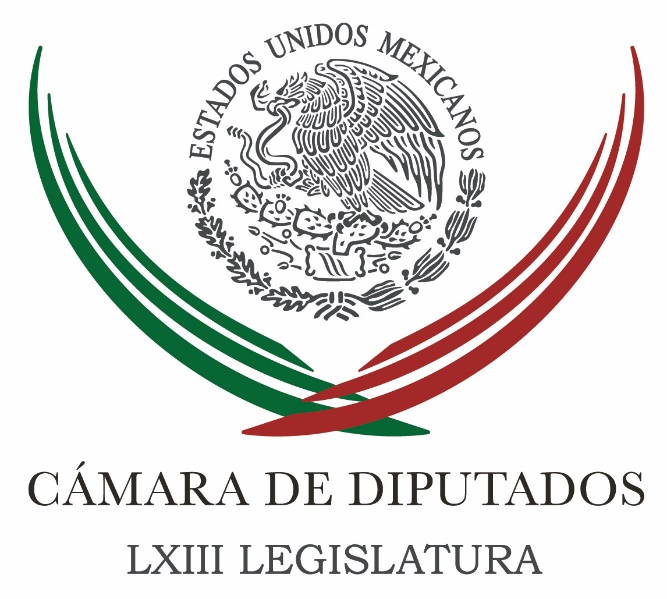 Carpeta InformativaSegundo CorteResumen: Entrega Cámara de Diputados reconocimiento a Excélsior por sus 100 años de vidaEn el PRD insistimos en la necesidad de aprobar un marco regulatorio de seguridad pública: Martínez NeriEncabeza Waldo Fernández reunión de trabajo entre Comisión Investigadora y funcionarios de la SFPSenadores del PRI urgen a que diputados dictaminen Ley de Seguridad InteriorIntegra PRD comisión para solucionar coordinación en SenadoDescalifican a dos candidatos a Fiscal Anticorrupción por presunto plagioObrador, indigno de aspirar a ser Comandante Supremo de las Fuerzas Armadas: Ochoa Reza16 de marzo 2017TEMA(S): Trabajo LegislativoFECHA: 16/03/2017HORA: 12:51 PMNOTICIERO: Excélsior OnlineEMISIÓN: Segundo CorteESTACION: OnlineGRUPO: ExcélsiorEntrega Cámara de Diputados reconocimiento a Excélsior por sus 100 años de vidaLa Cámara de Diputados otorgó al director editorial de Excélsior, Pascal Beltrán del Río, un reconocimiento por la conmemoración de los 100 años del periódico Excélsior.La presidenta de la Cámara de Diputados, Guadalupe Murguía, fue la encargada de entregar esta placa que sólo se entrega a personajes destacados en la vida nacional.La legisladora destacó la importancia de Excélsior en la vida política y social de México y el mundo a partir de su fundación el 18 de marzo de 1917, por parte de Rafael Alducin Badoy.Al respecto, Beltrán del Río dedicó el reconocimiento a todas las personas que integran el periódico Excélsior y Grupo Imagen Radio, así como al presidente de éste, Olegario Vázquez Raña, quien confío en este proyecto desde 2006.La legisladora destacó además las plumas que escriben y han escrito en este periódico, como la de Octavio Paz, Vicente Leñero, Jaime Torres Bodet, Luis Spota, entre otros. ar/mFECHA: 16/03/17HORA: 13:47 PMNOTICIERO: Notimex OnlineEMISIÓN: Segundo CorteESTACION: Online GRUPO: Notimex En el PRD insistimos en la necesidad de aprobar un marco regulatorio de seguridad pública: Martínez NeriEl presidente de la Junta de Coordinación Política (Jucopo), Francisco Martínez Neri, señaló que se trabaja coordinadamente, para que antes de que acabe el actual periodo ordinario de sesiones se tenga una respuesta positiva al problema de la inseguridad pública.Comentó que se trata de un tema delicado, por lo que es necesario escuchar todas las voces y con base en esos puntos de vista lograr un andamiaje jurídico amplio. “Tenemos que dar un marco de seguridad, inclusive para el propio resguardo del actuar de las Fuerzas Armadas”.Recordó que el próximo miércoles 22 de marzo se reunirán con los gobernadores de Michoacán, Tamaulipas y Guerrero. “Posiblemente serán recibidos la próxima semana presidentes municipales y ONG´s nacionales e internacionales. Con toda la información que recibamos días después estaremos en la posibilidad de comenzar a discutir lo que más conviene”.El coordinador de los diputados federales del PRD enfatizó que no es conveniente tomar decisiones “que a la larga puedan resultar, inclusive, contraproducentes; es más, creo que la maduración en el proceso de análisis nos va a dar la posibilidad de tener una muy buena decisión”.Agregó que la bancada del sol azteca no está de acuerdo en que se dé de forma inmediata la aprobación de una Ley de Seguridad Interior.“Primordial analizar el marco general de seguridad pública en el país; es decir, hay que ver lo referente a tortura, uso de la fuerza, artículo 29 constitucional y, eventualmente, si es necesario incluir elementos de las propuestas de la Ley de Seguridad Interior”, añadió.Martínez Neri recalcó que desde la Jucopo se busca propiciar el debate y un profundo análisis sobre este tema. “Debe salir todo el marco regulatorio de seguridad pública, sin que eso implique que tiene que salir necesariamente una Ley de Seguridad Interior”.Indicó que las Fuerzas Armadas gozan de un gran prestigio en el país, por lo que se debe trabajar para que preserven ese respeto que les tiene la ciudadanía.“El Ejército y la Marina están realizando su mejor esfuerzo, el problema es que no es el trabajo que deberían realizar, por ahora lo que están haciendo es conteniendo al crimen organizado, pero eso no es necesariamente el mejor camino para restablecer la paz social”, externó.Al ser cuestionado sobre el proceso que actualmente se lleva a cabo para seleccionar a los 3 consejeros del Instituto Nacional Electoral (INE), el legislador oaxaqueño informó que hay un trabajo muy importante en términos de selección y no existe riesgo de demora. “Es claro que el lunes tendremos las quintetas y antes del 30 de marzo se estará discutiendo ante el Pleno”.Por último, al ser cuestionado sobre el candidato que el PRD eligió para contender a la gubernatura del Estado de México, Martínez Neri aseguró se logró la unidad partidaria “y ahora es momento de mucho trabajo, realmente no estamos lejos de estar en la pelea y con poco de esfuerzo el sol azteca va a tener muy buen resultado”.Me parece, dijo, que Juan Zepeda Hernández es un magnifico candidato, con gran capacidad para el debate, conocedor de la administración pública, ya que él fue presidente municipal de Ciudad Nezahualcóyotl. Tenemos un muy buen candidato, que va a hacer un gran papel para el PRD. /gh/mTEMA(S): Trabajo Legislativo FECHA: 16/03/17HORA: 13:54 PMNOTICIERO: Notimex OnlineEMISIÓN: Segundo CorteESTACION: OnlineGRUPO: Notimex Encabeza Waldo Fernández reunión de trabajo entre Comisión Investigadora y funcionarios de la SFPEl diputado Waldo Fernández González, del GPPRD, encabezó una mesa de trabajo entre los integrantes de la Comisión Investigadora del funcionamiento de los organismos descentralizados y empresas de participación estatal mayoritaria, en cuanto a operaciones y contratos de infraestructura y servicios con particulares y funcionarios de la Secretaría de la Función Pública (SFP), con el objetivo de construir una agenda para determinar qué casos podrían ser objetivo de investigación de la comisión.“Esta parte es medular para poder tener una agenda de lo que vamos a trabajar”, sostuvo el presidente de dicho órgano legislativo y agregó que la comisión está comprometida a entregar varios productos terminados; entre ellos, modificaciones legales para que en tiempo real, se puedan atender las irregularidades que pudieran ser identificadas.En entrevista, Fernández González declaró: “me parece que el país ha avanzado en temas de transparencia, pero transparencia sin consecuencias termina en impunidad y en irritación social. Creo que tenemos que entender que la transparencia ya la conseguimos, pero si no hay consecuencias sobre las irregularidades que se detectan no vamos a avanzar; incluso creo que el ciudadano puede interpretar que la clase política puede ser cínica porque hay información en temas de corrupción, pero no vemos a nadie pagando las consecuencias a través de la inhabilitación o en la prisión. Eso es algo que a mí me preocupa mucho”.Durante la reunión, diputados de diversos grupos parlamentarios plantearon su preocupación respecto a temas como la probable responsabilidad de funcionarios mexicanos en actos de corrupción relacionados con la empresa brasileña Odebrecht, las posibles irregularidades en contratos celebrados entre la administración federal y empresas como OHL y Grupo Higa; así como el desarrollo de los trabajos de la construcción del Nuevo Aeropuerto Internacional de la Ciudad de México y su financiamiento.En su participación, el legislador por Nuevo León llamó la atención respecto a irregularidades en el ejercicio de recursos públicos que se transfieren a la Universidad Autónoma del estado.Fernández González informó que la siguiente semana, la comisión sostendrá una mesa de trabajo con funcionarios de la Auditoria Superior de la Federación (ASF). Posteriormente, la comisión estará en posibilidad de solicitar, de manera oficial, información concreta para poder revisar diversos contratos y de haber alguna irregularidad, fincar responsabilidades basadas en los trabajos de investigación.El legislador perredista recordó que está pendiente el análisis de la Dirección Jurídica de la Cámara de Diputados respecto a los alcances del acuerdo de creación de la comisión elaborado por la Junta de Coordinación Política (Jucopo) de San Lázaro y consideró que a mediados del mes de abril, ya podría haber una propuesta formal del programa de trabajo para ponerla a consideración del pleno de la comisión investigadora. gh/mTEMA(S): Trabajo Legislativo FECHA: 16/03/17HORA: 13:23 PMNOTICIERO: Notimex  OnlineEMISIÓN: Segundo CorteESTACION: Online GRUPO: Notimex Senadores del PRI urgen a que diputados dictaminen Ley de Seguridad InteriorJorge Toledo Luis, senador del PRI, pidió a la Cámara de Diputados emita una excitativa a las comisiones correspondientes para que dictaminen a la brevedad el proyecto que expide la Ley de Seguridad Interior.El senador por Oaxaca, solicita que esta ley se expida en base a la propuesta que presentaron los diputados de su partido, César Camacho Quiroz y Martha Sofía Tamayo Morales.Explica en una comunicación enviada a la Mesa Directiva del Senado, que los resultados de las Fuerzas Armadas en acciones para contener a los grupos delincuenciales, han sido positivas pues sus principales cabecillas han sido abatidos o encarcelados.Sin embargo, señala que a pesar de estos resultados -y quizá precisamente por eso-, la labor de las Fuerzas Armadas ha sufrido un constante y permanente ataque por parte de algunos comunicadores, las redes sociales y algunas organizaciones no muy claramente desvinculadas de las organizaciones criminales.Resalta que casi para todos es clara la necesidad de la presencia de las Fuerzas Armadas para garantizar la seguridad interior, cuando los grupos manifiestamente superan la capacidad operativa y de armamento de las policías estatales o municipales en algunas zonas del país, pero también se tiene clara la necesidad de generar un marco legal para sus acciones, por lo que es impostergable contar con una Ley de Seguridad Interior.El presidente de la comisión de puntos constitucionales, Enrique Burgos también señaló la urgencia de que las fuerzas armadas cuenten con un marco jurídico que regule su actuación en labores de seguridad pública.En sentido contrario, la bancada del Partido del Trabajo en el Senado, presentó un conjunto de reformas a la Constitución Política para que las Fuerzas Armadas, en un plazo de tres meses, regresen a sus cuarteles y no realicen más tareas de seguridad pública; además de someter a juicio político a los gobernadores que resulten responsables por acción u omisión de no asumir sus competencias en esta materia.Esta iniciativa que deroga y reforma los Artículos 73 y 89 de la Carta Magna, expide Ley de Seguridad Interior en la que el Ejecutivo Federal no tendrá la facultad de preservar la seguridad nacional, pues esta corresponde garantizarla a todos los ciudadanos y a la totalidad de las autoridades del Estado.El Presidente podrá disponer de la autoridad militar para defensa exterior e interior, sólo si queda también subordinada al Congreso de la Unión, al Poder Judicial Federal y al resto de los niveles de gobierno y órganos constitucionales previstos en la Constitución.La propuesta establece que, en el plazo de tres meses, a partir de la entrada en vigor de la reforma, los integrantes de las Fuerzas Armadas regresen a sus cuarteles, sin que puedan atender tareas de seguridad pública ni ninguna otra que no esté comprendida en el artículo 89 constitucional.Dentro del plazo de tres meses después de la entrada en vigor del decreto, las autoridades competentes de los tres niveles de gobierno, deben asumir sus competencias en materia de seguridad pública.La autoridad que no pueda reasumir sus competencias íntegramente, lo comunicará al titular del Poder Ejecutivo Federal, para que inicie sobre la entidad federativa correspondiente el procedimiento de suspensión de garantías, además de iniciar respecto al gobernador los procedimientos de juicio político y de responsabilidades que correspondan.Se constituye una Comisión de la Verdad electa por los ciudadanos, que investigará actos y omisiones que impliquen violaciones a los derechos humanos en este y en el anterior sexenio, respecto a las conductas de los responsables civiles y militares, incluyendo a los presidentes de la República. gh/mTEMA(S): Trabajo LegislativoFECHA: 16/03/2017HORA: 11:16 AMNOTICIERO: La Jornada OnlineEMISIÓN: Segundo CorteESTACION: OnlineGRUPO: La JornadaPresión del PAN saca de dictamen derecho al aborto por violaciónLa Comisión de Igualdad de Género de la Cámara de Diputados cedió a la presión del PAN y suprimió del dictamen de reforma a Ley General de Acceso de las Mujeres a una Vida Libre de Violencia, el derecho de las mujeres a la interrupción del embarazo o recibir la píldora del día siguiente por violación.De esta manera, el pleno de la cámara votará más tarde una reforma para volver a dejar sin efecto la NOM046, una iniciativa propuesta por el PRI que pretendía se aplicara en todos los sistemas de salud del país, ante el grave problema de violencia sexual contra las mujeres.A pesar del cambio al dictamen, que la comisión votó esta mañana, esa misma instancia legislativa reconoció que en los cinco años recientes se ha incrementado la agresión a las mujeres:“Se han registrado casi tres millones de casos de violencia sexual, lo que equivale a 600 mil casos por el año y a mil 345 casos por día (1 por minuto), según revela el estudio de la Comisión Ejecutiva de Atención a Víctimas (CEAV) denominado Las otras víctimas invisibles’, y que 90 por ciento de esa cifra son mujeres”.En contraste con la iniciativa del PRI, el PAN introdujo la siguiente redacción:“En el caso de embarazo como consecuencia de una violación, las autoridades garantizarán la atención inmediata de servicios médicos para la víctima, en consideración a su propia voluntad, a su estado de salud y a lo que disponga la ley”.Sin embargo, no en todos los estados del país la legislación local permite la interrupción del embarazo o el suministro de la píldora del día siguiente, e incluso gobiernos surgidos del PAN han interpuesto controversias constitucionales contra la NOM046.En la sesión ordinaria del jueves pasado, el PAN pidió que se retirara el dictamen del orden del día, lo que provocó la toma de la tribuna por diputadas de PRI, PRD, Morena y MC. Los partidos se comprometieron a que la reforma se discutiría el martes, pero ello dio tiempo para el cabildeo de diputadas del blanquiazul en contra de la modificación. ar/mTEMA(S): Trabajo LegislativoFECHA: 16/03/2017HORA: 01:45 PMNOTICIERO: Enfoque Noticias OnlineEMISIÓN: Segundo CorteESTACION: OnlineGRUPO: Enfoque NoticiasDiputados Ciudadanos se reúnen con abogado del doctor MirelesEl día de hoy se reunieron los Diputados Ciudadanos encabezados por Clemente Castañeda, coordinador de la Fracción Parlamentaria de Movimiento Ciudadano, con Ignacio Mendoza, abogado del doctor José Manuel Mireles Valverde.En la reunión, llevada a cabo en las oficinas de la Bancada de los Ciudadanos de la Cámara de Diputados  se expusieron distintos puntos sobre la situación jurídica actual del autodefensa michoacano; estuvieron presentes los diputados Mirza Flores, Candelaria Ochoa Ávalos, Verónica Delgadillo, Victoria Mercado, Rosa Alba Ramírez Nachis Jorge Álvarez Máynez, René Cervera, Gustavo Cárdenas,  Salvador Zamora Zamora, Macedonio Tamez Guajardo, Jonadab Martínez y Germán Ralis.El abogado del doctor Mireles comentó a los Diputados Ciudadanos que “el caso representa la aceptación del Estado Mexicano a una permanente violación del Estado de Derecho. Si no se libera (a Mireles) va a generar problemas para diferentes instituciones. Es un delito de lesa humanidad”.Clemente Castañeda Hoeflich, expresó al abogado del Dr. Mireles que cuenta con todo el respaldo de la fracción y que en la Bancada de los Ciudadanos se buscarán distintas opciones para seguir ejerciendo presión junto con el equipo de Mireles para que el gobierno atienda las demandas de justicia.Por su parte, el diputado Jorge Álvarez Máynez se refirió  al tema de su salud, ya que a algunos presos se les han otorgado medidas cautelares por esta razón y a Mireles no se le quiere reconocer, a diferencia de Elba Esther Gordillo.“Según las leyes vigentes, Mireles no tendría por qué estar preso” concluyó el Diputado Jorge Álvarez Máynez.También estuvo presente Luis Manuel Antúnez Oviedo, ex candidato a gobernador por Movimiento Ciudadano de Michoacán, quien ha participado activamente en la difusión del caso. Expuso a los diputados que las autodefensas demostraron que se pueden cambiar las cosas y que por ello se les ha apoyado. Dijo que ahora la decisión está en que se firme una resolución judicial que permita su libertad. “Si el juez se atreve a firmar la resolución, un día después está libre”. ar/mTEMA(S): Trabajo LegislativoFECHA: 16/03/2017HORA: 11:03 AMNOTICIERO: La Jornada OnlineEMISIÓN: Segundo CorteESTACION: OnlineGRUPO: La JornadaIntegra PRD comisión para solucionar coordinación en SenadoEl Comité Ejecutivo Nacional del PRD integró una comisión de diálogo que no incluye a su presidenta nacional, Alejandra Barrales, para buscar un acuerdo en la bancada del partido en el Senado con el propósito de destrabar el nombramiento del líder parlamentario.Se trata de "una comisión del CEN que nos permita trabajar para reponer el procedimiento para la designación, por los senadores del PRD, para definir quién debe ser la coordinadora o el coordinador de la bancada", expuso.En entrevista, Barrales manifestó que esa comisión -que ella propuso ante el CEN- no sustituirá la gestión que por su parte viene realizando entre los senadores."Nosotros en paralelo vamos a estar platicando, pero necesitamos a alguien que de lleno genere está interlocución, este diálogo y que acompañe a las partes a que podamos sortear ya, a la brevedad, este tema", abundó.Confió que el lunes pueda salir la convocatoria para designar a quién sustituirá a Miguel Barbosa en la coordinación parlamentaria."Estoy positiva, creo que hay condiciones para que esto se pueda dar, y ojalá que cuando hagamos la convocatoria sea de unidad del grupo parlamentario y el CEN", indicó.La comisión está integrada por Carlos Sotelo, Alejandro Sánchez Camacho, Verónica Juárez y Roxana Luna.Barrales se mostró dispuesta a acudir al Senado, si así se lo plantean legisladores del partido. ar/mTEMA(S): Información GeneralFECHA: 16/03/2017HORA: 12: 29 PMNOTICIERO: Fórmula OnlineEMISIÓN: Segundo CorteESTACION: OnlineGRUPO: FórmulaDescalifican a dos candidatos a Fiscal Anticorrupción por presunto plagioIntegrantes de las comisiones unidas de Justicia y Anticorrupción y Participación Ciudadana del Senado de la República descalificaron a dos candidatos a Fiscal Anticorrupción, al detectar que ambos presentaron ensayos con párrafos idénticos en su redacción.En el marco del tercer día de comparecencias, los senadores lamentaron esa situación de los concursantes Braulio Robles Zúñiga y Angélica Palacios Zarate.La presidenta de la Comisión de Justicia, Pilar Ortega, expuso que dialogó con las mesas directivas de las dos comisione, así como con el Comité Ciudadano de Acompañamiento, pues dadas las características de este proceso se busca a quien encabezará la Fiscalía que combatirá delitos de corrupción."La secretaria técnica de la Comisión de Justicia nos hizo llegar un informe sobre una lamentable situación encontrada dentro de los ensayos que presentaron dos de los candidatos que están programados para el día de hoy y esto tiene que ver con una similitud muy específica en cuanto a la redacción de ambos ensayos", indicó."Dadas las características de este proceso que es buscar a quien encabece la Fiscalía Anticorrupción, sería no admisible que estas personas siguieran el proceso", sostuvo la senadora por Acción Nacional.Braulio Robles Zúñiga, a través de una carta declinó a contender y se le dará derecho de audiencia a Angélica Palacios para explique el origen de la redacción idéntica de su ensayo.Con esta decisión se redujo de 27 a sólo 25 los candidatos que buscan ocupar el cargo de Fiscal Anticorrupción. bmj/mTEMA(S): Información GeneralFECHA: 16/03/2017HORA: 09: 04 AMNOTICIERO: 24 Horas OnlineEMISIÓN: Segundo CorteESTACION: OnlineGRUPO: FórmulaObrador, indigno de aspirar a ser Comandante Supremo de las Fuerzas Armadas: Ochoa RezaOchoa Reza reitera que López Obrador debe pedir una disculpa al Ejército por su acusación falsaEl líder nacional del PRI, Enrique Ochoa Reza advirtió que las acusaciones de Andrés Manuel López Obrador contra el Ejercito Mexicano demuestran que es indigno de aspirar a ser el Comandante Supremo de las Fuerzas Armadas.Luego de que en su gira en Washington DC, el dirigente de Morena responsabilizó a las Fuerzas Armadas del país de la desaparición de los normalistas de Ayotzinapa, el líder priista afirmó que el tabasqueño acusa falsamente al Ejército como responsable del crimen que “ordenó José Luis Abarca, aliado de Andrés Manuel López Obrador”.En su cuenta de Twitter, Ochoa Reza reiteró que López Obrador debe pedir una disculpa al Ejército por su acusación falsa.“Por sus ofensas, @lopezobrador_ debe pedir perdón a las mujeres y hombres del Ejército, la Marina y la Fuerza Aérea que sirven a México”, escribió.Más aún, advirtió: “Sus acusaciones contra el Ejercito demuestran que @lopezobrador_ es indigno de aspirar a ser el Comandante Supremo de las Fuerzas Armadas”.bmj/mTEMA(S): Información General FECHA: 16/03/17HORA: 00:00NOTICIERO: MVS Noticias OnlineEMISIÓN: Segundo CorteESTACIÓN: OnlineGRUPO: MVS ComunicacionesInjusta provocación, reclamos de padre de normalista: López ObradorEl presidente del partido Morena, Andrés Manuel López Obrador, sostuvo que el reclamo del padre de un normalista desaparecido y las manifestaciones que enfrentó en Nueva York fueron actos de provocación, los cuales calificó como lamentables.“Estoy convencido que fue un acto de provocación, entiendo la desesperación que pueda tener el padre de este joven, pero no estoy de acuerdo con ese procedimiento porque es injusto”, sostuvo el dirigente del partido Movimiento Regeneración Nacional (Morena).El lunes pasado, Antonio Tizapa, padre de uno de los 43 estudiantes de la escuela para maestros de Ayotzinapa desaparecidos en 2014, esperó a que concluyera un mitin que encabezaba el aspirante presidencial en Nueva York y le reclamó mientras López Obrador estaba a bordo de una camioneta.Tizapa le cuestionó sus vínculos con el exgobernador de Guerrero, Ángel Aguirre Rivero, y con el expresidente municipal de Iguala, José Luis Abarca, quien está acusado de ser el autor intelectual de la desaparición de los estudiantes.Al reclamo, López Obrador respondió: “no seas provocador”, y ante la insistencia de Tizapa, el exjefe de gobierno capitalino le exigió que se callara.En conferencia de prensa en el National Press Club de Washington D.C., López Obrador sostuvo que no tiene nada qué ver con Abarca ni con Aguirre Rivero, pues aseguró que tiene autoridad moral.Señaló asimismo que el reclamo debe ser al Estado, “a las Fuerzas Armadas, a quienes intervinieron en ese crimen, no a nosotros. Es una gravísima confusión, lamentable”. ys/m.TEMA(S): Información GeneralFECHA: 16/03/2017HORA: 10:34 AMNOTICIERO: MVS Noticias OnlineEMISIÓN: Segundo CorteESTACION: OnlineGRUPO: MVS ComunicacionesEsmeralda Arosemena nueva relatora de la CIDH para MéxicoTras la renuncia de Enrique Gil Botero; la Comisión Interamericana de Derechos Humanos (CIDH) designó a la comisionada Esmeralda Arosemena de Troitiño como relatora para México y coordinadora del Mecanismo de Seguimiento de Ayotzinapa.Por su parte, la comisionada Margarette May Macaulay se hará cargo de la Relatoría sobre los Derechos de Migrantes que también estaba a cargo de Gil Botero.En el primer día de actividades del 161 periodo de sesiones, la CIDH eligió a su nueva mesa directiva, la cual quedó integrada por Francisco Eguiguren Praeli como presidente; Margarette May Macaulay como primera vicepresidenta, y Esmeralda Arosemena de Troitiño como segunda vicepresidenta.Los demás Comisionados y Comisionadas son: James Cavallaro, José de Jesús Orozco y Paulo Vannuchi. El secretario ejecutivo es Paulo Abrão y la secretaria ejecutiva adjunta es Elizabeth Abi-Mershed.Como parte de los ajustes en el organismo, James Cavallaro se hará cargo de las Relatorías para Barbados, Brasil y Guatemala, mientras que Paulo Vannuchi se hará cargo de la Relatoría para Chile.A su vez, la Relatoría para República Dominicana estará a cargo del mexicano José de Jesús Orozco. En relación con el Grupo de Trabajo del Protocolo de San Salvador, la CIDH nombró a Esmeralda Arosemena como titular y a Paulo Vannuchi como suplente.Esmeralda Arosemena de Troitiño es ciudadana de Panamá. Fue elegida Comisionada el 16 de junio de 2015 por la Asamblea General de la OEA, para un período de cuatro años que inició el 1 de enero de 2016 y finaliza el 31 de diciembre de 2019.Es licenciada en Filosofía, Letras y Educación, así como en Derecho y Ciencias Políticas, Sigma Cum Laude. Integró la Comisión Especial para las Reformas Constitucionales 2011-2012 en Panamá y fue Magistrada de la Corte Suprema de Justicia de 2004 al 2009. Actualmente integra los Equipos de Capacitadores en el Sistema Penal Acusatorio para el Ministerio Público y a nivel Interinstitucional. ar/mTEMA(S): Información GeneralFECHA: 16/03/2017HORA: 09: 43 AMNOTICIERO: Fórmula OnlineEMISIÓN: Segundo CorteESTACION: OnlineGRUPO: FórmulaTomo con mesura encuestas, no puedo confiarme: Delfina GómezDelfina Gómez, candidata de Morena al Gobierno del Estado de México, señaló que el triple empate en una encuesta de Reforma entre Alfredo del Mazo (PRI) con 29 por ciento de la intención del voto, Josefina Vázquez Mota (PAN) con 25 por ciento y ella con 28 por ciento, lo toma con mucha mesura, no para echar campanas al aire, sino para redoblar esfuerzos, "esto es así, de un día a otro pueden cambiar los datos".En entrevista con Ciro Gómez Leyva, indicó que siempre ha sido muy mesurada y nunca se confía ante los retos que se pone, "porque eso daría una situación de confort y es lo que no se pretende. Los resultados son por el hartazgo que tienen los mexiquenses hacia muchas situaciones como no ser atendidos".Asimismo, indicó que el 3 de abril inician las campañas, pero aún no define cuál será su primer acto de campaña."Estamos determinando dónde vamos a estar, estamos pensando Toluca, Texcoco, pero también estamos pensando la parte de Naucalpan, estamos en esa disyuntiva", subrayó. bmj/m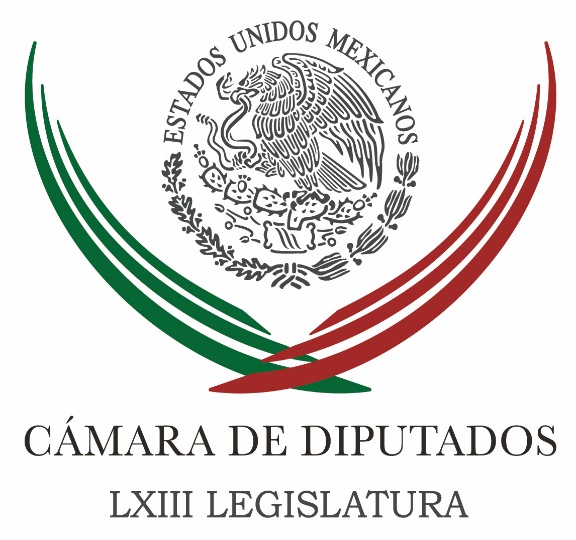 Carpeta InformativaTercer CorteResumen: Ni presiones, ni urgencia para aprobar ley de seguridad, afirman diputadosAvanza en San Lázaro selección de candidatos a consejeros electoralesDiputados perfilan desechar otros 60 juicios políticosFalta de acuerdo y presiones congelaron reforma sobre aborto en caso de violación: PRIAprueba Cámara de Diputados minuta del Senado para revalidar estudios a migrantesAMLO respaldó a Abarca, acusan diputados del PRIMorón pide a Escudero reconocerlo como coordinador del PRD
Dolores Padierna denuncia represalias de Barbosa por no apoyar nombramiento de MorónEPN reconoce cercanía de España con México ante coyunturaSi AMLO tiene pruebas de que el Ejército desapareció a normalistas, que denuncie: Osorio ChongSugerí a Duarte que enfrentara a la ley: Osorio ChongEl Gobierno Federal permitió aumento del 60% del dólar: PANCanadá, comprometida a mantener el TLCAN: ministro de ComercioHijo de 'El Azul' se fuga de penal de Culiacán16 de marzo de 2017TEMA(S): Trabajo Legislativo FECHA: 16/03/17HORA: 15:09NOTICIERO: Notimex / EMISIÓN: Tercer Corte  ESTACION: Online GRUPO: Notimex 0Ni presiones, ni urgencia para aprobar ley de seguridad, afirman diputadosLa presidenta de la Cámara de Diputados, María Guadalupe Murguía Gutiérrez, afirmó que no hay presión, urgencia ni plazos para aprobar la Ley de Seguridad Interior para delimitar las acciones de las Fuerzas Armadas.En entrevista comentó que se escucha a todas las voces para que en su momento se emita el dictamen correspondiente que pasará a la Mesa Directiva y al pleno de la Cámara de Diputados."La Cámara de Diputados está analizando el tema con seriedad, estamos trabajando, escuchando voces y opiniones para continuar con los trabajos y emitir la ley correspondiente que beneficie a todos los mexicanos", apuntó.Por separado el coordinador del Partido Revolucionaria Institucional (PRI), César Camacho Quiroz, informó que la Junta de Coordinación Política (Jucopo) recibirá el próximo miércoles a tres gobernadores de distintos partido políticos para escuchar sus puntos de vista respecto a la mencionada ley.Precisó que en los días siguientes se entrevistarán con los presidentes de las asociaciones de alcaldes del país con el propósito también de escucharlos, lo cual será de suma importancia para avanzar en el dictamen de la Ley de Seguridad Interior."Existe voluntad de sacarla cuanto antes, sin que la prisa pueda llevarnos a correr el riesgo de las imprecisiones o de dejar de escuchar puntos de vista que son importantes para completar un tema tan complejo como la seguridad interior", enfatizó.En tanto el coordinador de los diputados del Partido de la Revolución Democrática (PRD), Francisco Martínez Neri, subrayó que en un término de 15 a 20 días concluirán los procesos de análisis y se estará en posibilidad de encontrar un camino para llevar al pleno la discusión de la Ley de Seguridad.Precisó que los gobernadores que acudirán a reunirse con los integrantes de la junta de coordinación política son de Michoacán, Tamaulipas y Guerrero, además de que también acudirán en días posteriores representantes de organismos nacionales.Por su parte el diputado priista Otniel García Navarro aseveró que es necesario aprobar la Ley de Seguridad Interior para delimitar las acciones de las Fuerzas Armadas que sirven al país en sitios en los que las policías estatales y municipales no pueden hacer frente a la delincuencia organizada.Por último, el coordinador del Partido Verde en el Palacio Legislativo de San Lázaro, Jesús Sesma Suarez, externó que la Ley de Seguridad Interior es un tema trascendental, por lo que se está analizando con detenimiento para en su momento realizar su aprobación. /gh/mTEMA(S): Trabajo Legislativo FECHA: 16/03/17HORA: 14:56NOTICIERO: Notimex / EMISIÓN: Tercer Corte  ESTACION: Online GRUPO: Notimex 0Avanza en San Lázaro selección de candidatos a consejeros electoralesEl presidente de la Junta de Coordinación Política (Jucopo) de la Cámara de Diputados, Francisco Martínez Neri, descartó que exista riesgo de demora en la selección de los tres consejeros electorales que ocuparán el cargo en el periodo 2016-2027En entrevista, precisó que el próximo lunes estarán listas las quintetas y antes del 13 de marzo se discutirá en el pleno del Palacio Legislativo de San Lázaro la nominación de las personas que ocuparán las vacantes en el Instituto Nacional Electoral (INE).El legislador perredista señaló que los filtros que se pusieron, además del examen realizado a los aspirantes a consejeros electorales, serán de suma importancia a la hora de decidir."Me parece que hay un trabajo muy importante por parte del Comité Técnico de Evaluación para seleccionar a los candidatos que han superado diferentes filtros para avanzar en el proceso de selección”, dijo.El Comité Técnico de Evaluaciones se encargará de elegir a las personas que ocuparán los cargos que dejarán vacantes en el INE Arturo Sánchez, Beatriz Galindo y Javier Santiago, cuyos periodos concluyen el 4 de abril próximo. /gh/mTEMA(S): Trabajo LegislativoFECHA: 16/03/17HORA: 19:39NOTICIERO: Milenio.comESTACIÓN: Online GRUPO: Milenio0Diputados perfilan desechar otros 60 juicios políticosLa Subcomisión de Examen Previo de la Cámara de Diputados explicó que nueve de las 60 demandas de juicio político corresponden a funcionarios fallecidos; aún quedan 195 casos pendientes. RAFAEL MONTES.- Ciudad de México. La Subcomisión de Examen Previo de la Cámara de Diputados perfila desechar por improcedentes 60 demandas de juicio político, entre ellas nueve presentadas contra ex funcionarios actualmente fallecidos como Juan Camilo Mouriño, Francisco Blake, Juan Molinar y Alonso Lujambio.De hacerlo, los expedientes seguirán la misma ruta que los 109 casos cerrados el pasado 1 de marzo. Con ello, quedarían pendientes de resolver 195 de los 364 recursos interpuestos desde 2003 a la fecha.Los legisladores integrantes de la Subcomisión de Examen Previo, copresidida por los priistas Mercedes Aguilar y Álvaro Ibarra, están citados a sesionar el próximo 22 de marzo para analizar y dictaminar el segundo bloque de demandas de juicio político. El perredista Rafael Hernández Soriano, secretario de la subcomisión, precisó que esos casos corresponden en su mayoría a ex funcionarios del ámbito local no sujetos de juicio político.Instó, sin embargo, a los legisladores de las diversas fracciones parlamentarias a revisar exhaustivamente caso por caso para verificar si en alguno de ellos se configura la desviación de recursos públicos federales o la de violaciones graves a la Constitución Política."Hay nueve funcionarios que ya fallecieron, que están señalados, pues hay que desecharlos, no vamos a hacerles juicio celestial, y también que de los restantes 51 veamos cuáles son señalados por desvío, malversación de recursos federales o en el caso de otra hipótesis que señala el 110 por violaciones a la Constitución, y si alguno de estos 51 tuvieran alguna de estas dos circunstancias, sí pueden ser sujetos", explicó Hernández Soriano.En entrevista, el perredista insistió en la necesidad de que la Subcomisión de Examen Previo inicie ya el análisis de las demandas de juicio político que no han prescrito y en las que los imputados pueden ser todavía sujetos al proceso.Lo anterior para evitar que transcurra el tiempo y venzan los plazos legales para eventualmente iniciar los juicios políticos pendientes."No vayan a querer patear el bote y el próximo año nos digan 'fíjate que queríamos enjuiciarlos, pero ya no es tiempo', pues le han querido dar la vuelta, no veo disposición", dijo Hernández Soriano.Entre los funcionarios y ex funcionarios enlistados en las 60 demandas por desechar destacan Miguel Ángel Mancera y Bernardo Bátiz, señalados por presuntas violaciones constitucionales durante sus respectivas gestiones como procuradores de justicia de la Ciudad de México.   Jam/mTEMA(S): Trabajo LegislativoFECHA: 16/03/2017HORA: 18:00NOTICIERO: Noticias MVSEMISIÓN: Tercer CorteESTACION: OnlineGRUPO: MVS Comunicaciones0Falta de acuerdo y presiones congelaron reforma sobre aborto en caso de violación: PRIEn la Cámara de Diputados, se volvió a atorar en comisiones, el dictamen con reformas a La Ley General para el Acceso de las Mujeres a una Vida Libre de Violencia, en especial lo referente a la aplicación de la Norma 046 en materia de salud, que prevé como posibilidad la suspensión legal del embarazo en caso de violación sexual, entre otras disposiciones.El proyecto enlistado a discusión en el orden del día de este jueves 16 de marzo en San Lázaro, simplemente “no subió”, explicó la diputada presidenta de la Comisión de Equidad de Género e integrante de la bancada del Partido Revolucionario Institucional (PRI), Laura Plascencia.Lo anterior, debido a la falta de acuerdos, a la “doble moral” de algunos parlamentarios y a la presión de grupos ajenos al Legislativo, recriminó.“Lamentamos mucho que la iglesia haya operado, lamentamos mucho la doble moral y te lo digo no como presidenta de la Comisión, te lo digo como mujer, como ciudadana. Yo creo que eso es lo que más lamentamos, que no haya habido un consenso de quienes nos representan para avanzar en un tema tan importante. No va a subir. Mira, no han dimensionado que el 52 por ciento de la población somos mujeres, que diariamente cada minuto en este país violan a una mujer o a una niña”, reclamó.Plascencia Pacheco lamentó que esos elementos hayan ejercido presión suficiente para suspender la aprobación de los cambios legales que lejos de versar sobre el aborto, tenían como propósito defender el derecho de las mujeres víctimas de violencia, en especial de agresiones sexuales.Explicó que el verdadero propósito de la normatividad no es legislar sobre la suspensión del embarazo, sino obligar a los estados y municipios a dar atención integral en salud a mujeres víctimas de violencia sexual y otras agresiones.“Lo que estábamos defendiendo en ese dictamen era que las mujeres tuvieran la profilaxis para no tener una enfermedad de transmisión sexual producto de la violación. Estábamos defendiendo que a las niñas les pudieran reconstruir la cara en caso de que hayan sido destrozadas, que les pudieran tener toda la atención psicológica, jurídica, integral hasta que la víctima deje de estar en un estado de sicosis o en un estado que vulnere su integridad física. Eso es lo que estábamos discutiendo aquí, no lo que quisieron malinformar el Frente Nacional de Familias, lo que quisieron malinformar otras personas”, apuntó. Duración 0’00’’, nbsg/m. TEMA(S): Trabajo LegislativoFECHA: 16/03/17HORA: 16:04NOTICIERO: Enfoque NoticiasEMISIÓN: Tercer CorteESTACION: Online:GRUPO: Enfoque Noticias0Aprueba Cámara de Diputados minuta del Senado para revalidar estudios a migrantesSergio Perdomo, reportero: Con 366 votos a favor, cinco en contra y cinco abstenciones, el pleno de la Cámara de Diputados aprobó en el pleno, sin cambios, el dictamen correspondiente a la minuta enviada por el Senado para facilitar la revalidación de estudios para los llamados dreamers que eventualmente sean deportados de Estados Unidos.Se trata de diversos cambios a la Ley general de Educación.Se estableció que las autoridades educativas deberán garantizar el acceso a la educación básica y media superior, aun cuando los solicitantes carezcan de documentos académicos o de identidad.Las autoridades educativas ofrecerán opciones que faciliten la obtención de documentos, así como en el caso de la educación básica y media superior, la ubicación por grado, ciclo escolar o nivel educativo que corresponda, conforme a la edad, desarrollo evolutivo, cognoscitivo y madurez y, en su caso saberes que previa evaluación demuestran los educandos y promoverán acciones similares para el caso de la educación superior.Se determina que la Secretaria de Educación Pública deberá emitir una regulación que facilite el tránsito de educandos en el sistema educativo nacional.Las autoridades educativas e instituciones que otorguen revalidaciones y equivalencias promoverán la simplificación de dichos procedimientos, atendiendo a los principios de celeridad, imparcialidad, flexibilidad y asequibilidad, también promoverán la utilización de mecanismos electrónicos de verificación de autenticidad de documentos expedidos dentro y fuera del sistema educativo nacional.Según las modificaciones, las autoridades educativas federales y locales podrán revalidar y otorgar equivalencias de estudios de preescolar, primaria, secundaria y normal, de acuerdo con los lineamientos que expida la SEP, además podrán autorizar o delegar, que las instituciones particulares con reconocimiento de validez oficial  y las instituciones públicas que en sus regulaciones no cuente con la facultad expresa, otorguen revalidaciones y equivalencias parciales de estudios respecto de los planes y programas que impartan.Además, se podrán suscribir acuerdos y convenios que faciliten el transito nacional e internacional de estudiantes, así como promover la suscripción de tratados en la materia.Las constancias de revalidación y equivalencia de estudios deberán ser registradas en el Sistema de Información y Gestión Educativa.Se indicó que la autoridad educativa federal tendrá las atribuciones de expedir, para el caso de los estudios de educación básica, normas de control escolar, las cuales deberán facilitar la inscripción, promoción, regularización, acreditación y certificación de estudios de los alumnos, así como regular un marco nacional de cualificaciones y un sistema nacional de créditos académicos, que faciliten el tránsito de educandos por el sistema educativo nacional. dlp/mTEMA(S): Trabajo LegislativoFECHA: 16/03/17HORA: 18:30NOTICIERO: Milenio.comESTACIÓN: Online GRUPO: Milenio0AMLO respaldó a Abarca, acusan diputados del PRILos diputados del PRI, César Camacho y Jorge Carlos Ramírez Marín, pidieron al líder de Morena disculparse con el Ejército y explicar sus nexos con el ex alcalde de Iguala.ELIA CASTILLO Y FERNANDO DAMIÁN.- Ciudad de México. El vicecoordinador del PRI en la Cámara de Diputados, Jorge Carlos Ramírez Marín, calificó de “esquizofrénico” a Andrés Manuel López Obrador , tras señalar que se equivoca al vincular al Ejército con hechos delictivos como la desaparición de los 43 normalistas en Iguala, Guerrero, y recordó que el tabasqueño impulsó al ex alcalde, José Luis Abarca.En entrevista, Ramírez Marín, recordó que existen fotografías en las que el ex candidato presidencial aparece con José Luis Abarca, “autor intelectual” de la desaparición de los estudiantes.Recalcó que no existe ningún hecho que pueda vincular al Ejército con lo ocurrido con los jóvenes hace dos años y medio, añadió que “él no es nadie para calificar a las fuerzas armadas” y subrayó que hacer ese tipo de aseveraciones es irresponsable.“Es esquizofrénico efectivamente, culpar a las Fuerzas Armadas, de un tema que está suficientemente investigado, donde hay más de 80 responsables en la cárcel, donde hay confesiones, donde está el presidente municipal por muy incómodo que sea para el Sr. López Obrador porque era un presidente municipal que contó con su respaldo, con su impulso, con su empuje, y es como si yo dijera y también con su dinero, o como si nos inventáramos: López Obrador se beneficiaba del ayuntamiento de Iguala fuera donde fuera que se obtuviera los fondos y por eso quiere protegerlos. Sería muy interesante aclarar cuál es su afán por proteger a Abarca”.A través de su cuenta de Twitter, el coordinador de la bancada priista, César Camacho, también vinculó al ex candidato presidencial con el ex presidente municipal, ahora recluso: “Impulsor de José Luis Abarca, acusado de un crimen abominable, @lopezobrador_ acusa sin razón a la Fuerza Armada que protege a Mx”TEMA(S): Partidos PolíticosFECHA: 16/03/17HORA: 15:21NOTICIERO: El Universal.comEMISIÓN: Tercer CorteESTACION: Online:GRUPO: El Universal.com0Morón pide a Escudero reconocerlo como coordinador del PRD
Alberto Morales y Juan Arvizu, reporteros: El senador Raúl Morón Orozco (PRD) solicitó al presidente de la Cámara alta, Pablo Escudero, tomar nota de la decisión de los integrantes de la bancada del sol azteca y reconocerlo como coordinador parlamentario.En conferencia de prensa, acompañado por senadores perredistas, el legislador por Michoacán dijo que la decisión mayoritaria –15 de 19 senadores– fue nombrarlo nuevo coordinador en sustitución de Miguel Barbosa.“Si deciden llevarlo a la Comisión de Reglamento y Prácticas Parlamentarias, ahí está el senador Isidro Pedraza, quien es parte de este desencuentro, por lo que pedimos que se disculpe, porque tiene conflicto, por lo que es sano que él no pueda verter opinión”.Morón Orozco reiteró que el presidente del Senado debe tomar nota de la decisión de los senadores del PRD.El senador Luis Humberto Fernández dijo que la elección de Morón fue legal y completa debido a que la mayoría se manifestó de manera clara y escrita por el senador; además de que el reglamento del Senado establece que el procedimiento de elección de coordinador es un acto de soberanía de los legisladores.Por su parte, Fidel Demédicis criticó a la senadora Dolores Padierna y dijo que “este ataque sistemático a la bancada del PRD viene desde Los Pinos, porque 'Los Chuchos' no están pensando en el pueblo, sino en los intereses particulares”.“La litis es que el CEN del PRD quiere un palero, no quiere un coordinador independiente. El gobierno de la República quiere un afín, esa es la Litis, por eso tanta oposición, al presidente del Senado no le corresponde calificar; entonces quieren buscar a alguien que siempre ha tenido nexos con el gobierno. ¿Quién es esa? La que quiere ser, Dolores Padierna, cuyo grupo IDN ha tenido una relación histórica con el gobierno”, dijo el senador por Morelos dlp/mTEMA(S): Partidos PolíticosFECHA: 16/03/17HORA: 15:50NOTICIERO: 24 HORASEMISIÓN: Tercer CorteESTACION: Online:GRUPO: 24 HORAS0Dolores Padierna denuncia represalias de Barbosa por no apoyar nombramiento de MorónKarina Aguilar, reportera: La senadora del Partido de la Revolución Democrática, Dolores Padierna Luna denunció represalias del ex coordinador de su bancada, Miguel Barbosa Huerta en su contra “por no ceder a sus chantajes para aceptar a Raúl Morón como el coordinador parlamentario”.En ese sentido, informó que ocho personas de su equipo, entre ellas su secretaria particular y los asesores más importantes como el de energía y hacienda, fueron despedidos y no les pagaron su quincena en el Instituto Belisario Domínguez, que preside Barbosa Huerta y que aclaró no tiene que seguir al frente del mismo, porque ese cargo sólo es para coordinadores de bancada y él ya renunció.Aclaró que no aceptará que “por asalto, con prepotencia y barbosadas”, se viole el reglamento del Senado y exigió a Miguel Barbosa deje a un lado “su misoginia, machismo y malas prácticas”.Asimismo, Padierna Luna, acusó que ha sufrido diversas amenazas de Barbosa pero que no las había tomado en cuenta hasta ahora, que su personal ha salido afectado.“Te voy a destruir, voy a destruir al PRD, no voy a ceder hasta que los destruya”; son las amenazas que dijo Dolores Padierna ha recibido del ex coordinador. dlp/mTEMA(S): Información GeneralFECHA: 16/03/17HORA: 18:01NOTICIERO: La Crónica.comEMISIÓN: Tercer CorteESTACION: Online:GRUPO: La Crónica.com0EPN reconoce cercanía de España con México ante coyunturaNotimex: El presidente Enrique Peña Nieto reconoció las muestras de cercanía que el gobierno y el pueblo de España han expresado hacia los mexicanos ante la coyuntura internacional que enfrenta el país.Durante un encuentro del primer mandatario con el ministro de Asuntos Exteriores y de Cooperación del Reino de España, Alfonso Dastis Quecedo, subrayó la importancia de continuar enriqueciendo la asociación estratégica que une a ambas naciones.Durante la reunión celebrada en la residencia oficial de Los Pinos, se reiteró la voluntad de México y España de mantener el dinamismo del diálogo político, así como de trabajar de manera conjunta para profundizar la relación bilateral en todos sus ámbitos.En el marco de la visita que el canciller español realiza al país los días 16 y 17 de marzo, se recordó que en los últimos años se realizaron visitas de Estado recíprocas de gran simbolismo que dan muestra de la cercanía entre México y España.El rey Juan Carlos, previo a la conclusión de su reinado, recibió a Peña Nieto en junio de 2014; un año después el rey Felipe VI acudió a México en su primera visita a un país de América Latina desde su investidura como monarca español. dlp/mTEMA(S): Información GeneralFECHA: 16/03/17HORA: 15:33NOTICIERO: 24 HORASEMISIÓN: Tercer CorteESTACION: Online:GRUPO: 24 HORAS0Si AMLO tiene pruebas de que el Ejército desapareció a normalistas, que denuncie: Osorio ChongDaniela Wachauf, reportera: Luego que el líder de Morena Andrés Manuel López Obrador le respondiera en Nueva York a uno de los padres de los 43 normalistas desaparecidos que le reclame al Ejército y al presidente Enrique Peña Nieto por la desaparición de su hijo, el secretario de Gobernación, Miguel Ángel Osorio dijo que si tiene pruebas debe acudir al Ministerio.Calificó como preocupante que alguien que lleva 18 años buscando la Presidencia descalifique a las instituciones (como el Ejército).“Tengo que referirle al señor López que son personas que se dedican a trabajar (los elementos del ejército) en favor de los mexicanos y los lastima, tiene que llevar las pruebas al Ministerio. Por eso digo los defenderé como secretario de Gobernación y exijo respeto hacia ellas”, sentenció al término de la firma del convenio Segob- Asume del Programa Somos Mexicanos.Recordó que el tabasqueño justifica a los delincuentes, “dice que si llegara a gobernar no habría delincuentes pero cuando pasó por el gobierno de la CDMX no dejó buenas cifras son nuestras fuerzas armadas que están buscando la seguridad de los mexicanos haciendo labores que no les corresponde y hay que infórmale que él defiende a los que están armados. Que se salga de su zona de confort y que si tiene pruebas que acuda al ministerio y que lo señale”.Subrayó, “menos discursos, menos protagonismo y más acción es lo que necesitan los migrantes”.Destacó que con el programa “Somos Mexicanos”, se dan recursos de salud, se les brinda apoyo para que se trasladen al lugar que sea.“Les damos su cédula única de identificación que los vuelve a reintegrar a la sociedad mexicana, empezamos a firmar acuerdos con las organizaciones sociales, llegan con dos idiomas, se especializaron en algún trabajo y no podemos desperdiciarlos, hasta 50 mil espacios de empleo se están ofreciendo”, expuso. dlp/mTEMA(S): Información GeneralFECHA: 16/03/17HORA: 19:13NOTICIERO: Milenio.comESTACIÓN: Online GRUPO: Milenio0Sugerí a Duarte que enfrentara a la ley: Osorio ChongEl titular de la Segob dijo que se reunió con el ex gobernador de Veracruz para sugerirle que se hiciera a un lado para que pudiera entrar el gobierno de la República.LORENA LÓPEZ.- Ciudad de México. El secretario de Gobernación, Miguel Ángel Osorio Chong, aceptó que fue una de las personas que se encontró con el ex gobernador de Veracruz, Javier Duarte, a quien llamó a "tomar una decisión para enfrentar la ley y le sugerí hacerse a un lado para que pudiera entrar al gobierno de la República".En conferencia de prensa informó que le dijo a Duarte que Veracruz era un caos, quien le contestó que tenía la conciencia tranquila. "Le dije que yo le recomendaba que con esa conciencia enfrentara la ley, que saliera y enfrentara la ley", indicó Osorio Chong.Aseguró que la detención de Javier Duarte es una prioridad y señaló que fue el gobierno de la República el que solicitó una orden de aprehensión en su contra "por todas las atrocidades que hizo en contra del estado de Veracruz, no vamos a bajar ni un sólo momento el trabajo hasta dar con su paradero", concluyó el titular de la Segob.   Jam/mTEMA(S): Información GeneralFECHA: 16/03/17HORA: NOTICIERO: Noticias MVSEMISIÓN: Tercer CorteESTACION: InternetGRUPO: MVSEl Gobierno Federal permitió aumento del 60% del dólar: PANErnestina Álvarez, reportera: El líder nacional del PAN, Ricardo Anaya, aseguró que el Gobierno Federal emanado del PRI permitió el aumento en el precio del dólar en un 60 por ciento, al pasar de 13 a 20 pesos, “por lo que otra vez provocaron devaluaciones”.De gira por Nayarit, indicó que en comparación con la última administración federal panista actualmente la economía no crece ni a la mitad.“Vean nada más el desastre que han hecho los priistas solamente en poco más de 4 años que llevan en Los Pinos, el dólar estaba a menos de 13 y anda por los 20, 60 por ciento se nos ha devaluado nuestra moneda. Ya estamos acostumbrados a eso cuando gobernaban, decían que ya habían cambiado, otra vez regresaron al gobierno y provocaron las devaluaciones. Decían, acuérdense ustedes en campaña, que con ellos la economía iba crecer mucho más, inclusive prometieron que la economía iba a crecer al triple de lo que crecía. Hoy, comparado este año con el año 2012, el último año que gobernó el PAN, no estamos creciendo ni siquiera a la mitad”.También, señaló que el PRI prometió que en el país viviría en paz y tranquilidad, pero en el 2016 aumentaron un 20 por ciento los homicidios. Masn/mTEMA(S): Información GeneralFECHA: 16/03/17HORA: 15:39NOTICIERO: Milenio.comEMISIÓN: Tercer CorteESTACION: Online:GRUPO: Milenio.com0Canadá, comprometida a mantener el TLCAN: ministro de ComercioReuters: Canadá está comprometida a mantener el Tratado de Libre Comercio de América del Norte (TLCAN) como el gran acuerdo trilateral que siempre ha sido, dijo este jueves el ministro de Comercio canadiense, François-Philippe Champagne, en un evento realizado en México.El funcionario agregó que las conversaciones para una renegociación deberían incluir a las tres naciones que conforman el pacto: Canadá, México y Estados Unidos.El presidente de Estados Unidos, Donald Trump, ha dicho que quiere renegociación del acuerdo argumentando que ha sido dañino para la economía de su país. dlp/mTEMA(S): Información GeneralFECHA: 16/03/17HORA: 17:18NOTICIERO: Milenio.comESTACIÓN: Online GRUPO: Milenio0Hijo de 'El Azul' se fuga de penal de CuliacánJuan José Esparragoza Monzón, 'El Negro', se fugó este mediodía del penal de Aguaruto; se implementó un operativo en el estado para localizarlo.CYNTHIA VALDEZ.- Culiacán. Juan José Esparragoza Monzón, El Negro, hijo del narcotraficante conocido como El Azul, se fugó al mediodía de este jueves del penal de Aguaruto en Culiacán, confirmó una fuente de la Policía Ministerial de Sinaloa.De acuerdo a la información, la evasión se registró alrededor de las 12:30 horas, sin embargo, el sistema de seguridad C4 activó los códigos de alarma dos horas después, al notar la ausencia de uno de los internos más importantes de este complejo de seguridad.Esparragoza Monzón fue arrestado hace menos de dos meses en Culiacán durante un operativo realizado por las fuerzas armadas en un complejo residencia.Al momento de su detención, le fue incautada un arma larga y dos cortas y fue señalado como uno de los principales operadores financieros del cártel de Sinaloa, al que pertenece desde hace más de 20 años al igual que su padre.El reporte de las autoridades locales precisó que solicitaron ayuda a los tres niveles de gobierno dos horas después de que fue consumada la evasión.En el estado se implementó un fuerte operativo para localizarlo, la Secretaria de Seguridad Pública de Sinaloa no ha dado a conocer los detalles de la fuga.   Jam/m